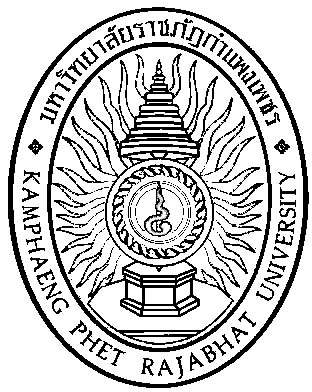 ชื่อ – สกุล นักศึกษา .........................................................................................................รหัสประจำตัว ................................... โปรแกรมวิชา .......................................................หน่วยฝึกประสบการณ์วิชาชีพครู ......................................................................................คณะครุศาสตร์ มหาวิทยาลัยราชภัฏกำแพงเพชร:: ข้อมูลเกี่ยวกับนักศึกษา ::ชื่อ – สกุล .........................................................................................................................................................โปรแกรมวิชา ....................................................................................... รหัสนักศึกษา .....................................ที่พักขณะฝึกปฏิบัติการสอนในสถานศึกษา 1	บ้านเลขที่ ........................................ ถนน ........................................... ตำบล ...................................	อำเภอ .............................................. จังหวัด ........................................ รหัสไปรษณีย์ .....................	โทรศัพท์(ที่บ้าน) ........................................................ มือถือ ..............................................................	เพื่อนสนิทนักศึกษาที่สามารถติดต่อได้ชื่อ................................................................ ชื่อเล่น ...............	โปรแกรมวิชา ...........................................................................เบอร์โทรติดต่อ...................................ชื่อครูพี่เลี้ยง .......................................................................................... เบอร์โทรติดต่อ ..................................วุฒิการศึกษาสูงสุด .................................................................. วิชาเอก ...........................................................นักศึกษาฝึกปฏิบัติการสอนในสถานศึกษา ประจำหน่วยฝึกฯ ...........................................................................	มีจำนวนทั้งหมด ................... คน  เพศชาย .......................... คน  เพศหญิง ............................... คน    	ซึ่งแยกตามสาขาวิชาต่าง ๆ ดังนี้ 		โปรแกรมวิชา...................................................................................... จำนวน ................. คน		โปรแกรมวิชา...................................................................................... จำนวน ................. คน		โปรแกรมวิชา...................................................................................... จำนวน ................. คน		โปรแกรมวิชา...................................................................................... จำนวน ................. คน		โปรแกรมวิชา...................................................................................... จำนวน ................. คน		โปรแกรมวิชา...................................................................................... จำนวน ................. คน		โปรแกรมวิชา...................................................................................... จำนวน ................. คนนักศึกษาผู้ประสานงาน	นักศึกษาผู้ประสานงานประจำหน่วยฝึกฯ ชื่อ – สกุล ...........................................................................รหัสนักศึกษา ............................ โปรแกรมวิชา .................................. เบอร์โทร. ............................................ข้อมูลหน่วยฝึกประสบการณ์วิชาชีพครู ขั้นการปฏิบัติการสอนในสถานศึกษา 1โรงเรียน ...................................................................................... สังกัด ...........................................................ที่ตั้ง ถนน/ซอย ........................................................... ตำบล/แขวง ................................................................อำเภอ/เขต ......................................... จังหวัด ................................................ รหัสไปรษณีย์..........................โทรศัพท์ .............................................. วิสัยทัศน์ของโรงเรียน ..............................................................................................................................................................................................................................................................................................................................................................................................................................................................................................พันธกิจ ...................................................................................................................................................................................................................................................................................................................................................................................................................................................................................................................คุณลักษณะอันพึงประสงค์ของนักเรียน .......................................................................................................................................................................................................................................................................................ชื่อผู้บริหารโรงเรียน ..........................................................................................................................................	ชื่อผู้ช่วยบริหารโรงเรียน		ฝ่ายวิชาการ .............................................................................................................................		ฝ่ายปกครอง ............................................................................................................................		ฝ่ายธุรการ ...............................................................................................................................		ฝ่ายบริหาร ..............................................................................................................................		อื่น ..............................................................................................................................บุคลากร	ครู อาจารย์  มีทั้งหมด ...................... คน เพศชาย ...................... คน เพศหญิง ......................... คน		แยกตามวุฒิการศึกษา ดังนี้		ปริญญาเอก ............................ คน		ปกศ.ชั้นสูงหรือเทียบเท่า .....................คน		ปริญญาตรี .............................. คน		อื่น ๆ จำนวน ......................................คน		ปริญญาโท .............................. คน	เปิดสอนระดับชั้น ................................................. ถึงระดับชั้น ..........................................................	จำนวนนักเรียนทั้งหมด ....................... คน  เพศชาย ........................คน เพศหญิง ......................คน		โดยแบ่งเป็นระดับชั้น			ชั้น .......................................... จำนวน .............................. คน			ชั้น .......................................... จำนวน .............................. คน			ชั้น .......................................... จำนวน .............................. คน			ชั้น .......................................... จำนวน .............................. คน			ชั้น .......................................... จำนวน .............................. คน			ชั้น .......................................... จำนวน .............................. คน		อาคารสถานที่ 	ห้องเรียน 				มีทั้งหมด....................................................... ห้อง	ห้องพักครู 				มีทั้งหมด ...................................................... ห้อง	ห้องส่งเสริมวิชาการและอาคารประกอบ มีทั้งหมด........................... ห้อง  ได้แก่	1)...................................................................................................................................................	2)...................................................................................................................................................	3)...................................................................................................................................................	4)..................................................................................................................................................	5)..................................................................................................................................................	6) ..................................................................................................................................................	7) ..................................................................................................................................................แหล่งการเรียนรู้ในโรงเรียนและท้องถิ่น	1)...................................................................................................................................................	2)...................................................................................................................................................	3)...................................................................................................................................................	4)..................................................................................................................................................	5)..................................................................................................................................................	6) ..................................................................................................................................................	7) ..................................................................................................................................................บันทึกการรายงานไม่มาปฏิบัติราชการคำชี้แจง  	นักศึกษาจะต้องบันทึกรายงานการลาป่วย การลากิจ และการขออนุญาตออกนอกสถานที่ พร้อมทั้งเขียนชื่อผู้อนุญาต ในตารางบันทึกประจำตัวบันทึกการทำกิจกรรม(กิจกรรมส่งเสริมวัฒนธรรม ภูมิปัญญาท้องถิ่น กิจกรรมพัฒนานักศึกษา และอื่นๆ ที่ได้รับมอบหมาย)คำชี้แจง	1. นักศึกษาจะต้องบันทึกกิจกรรมที่ได้รับมอบหมายจากโรงเรียน เช่น การดำเนินงานตามโครงการต่าง ๆ กิจกรรมวันเด็ก กิจกรรมแข่งขันทักษะของนักเรียน กิจกรรมประเพณี เป็นต้น	2. การบันทึกนักศึกษาจะต้องแนบเอกสารหลักฐาน ท้ายเล่ม เช่น คำสั่งแต่งตั้งทำงาน เกียรติบัตร รูปถ่ายช่วงเวลาที่ทำงานและร่วมกิจกรรม 	3. หลังจากการปฏิบัติกิจกรรมเสร็จเรียบร้อยแล้ว จะต้องมอบให้อาจารย์ผู้มอบหมายงานหรือครูพี่เลี้ยงลงลายมือชื่อรับทราบการปฏิบัติกิจกรรม ..............................................................................................................................................................................กิจกรรมที่ 1 ชื่อกิจกรรม ..........................................................................................................................................................วัน เดือน ปี ที่ดำเนินกิจกรรม .............................................................................................................................ความคิดเห็น/ประโยชน์ที่ได้รับ  ……………………………………………………………………………………………………………............................................................................................................................................................................................................................................................................................................................................................................................................................................................................................................................................ ..........................................................................................................................................................................................................................................................................................................................................................................................................................................................................................................................................หลักฐานการดำเนินงาน (คำสั่งการดำเนินงาน/ใบประกาศ,เกียรติบัตร,รูปถ่าย หรืออื่นๆ ใส่แนบท้ายภาคผนวก)........................................................................................................................................................................................................................................................................................................................................................................................................................................................................................................................................................................................................................................................................................................................ประมวลภาพกิจกรรม กิจกรรมที่ 2 ชื่อกิจกรรม ..........................................................................................................................................................วัน เดือน ปี ที่ดำเนินกิจกรรม .............................................................................................................................ความคิดเห็น/ประโยชน์ที่ได้รับ  ……………………………………………………………………………………………………………............................................................................................................................................................................................................................................................................................................................................................................................................................................................................................................................................ ..........................................................................................................................................................................................................................................................................................................................................................................................................................................................................................................................................หลักฐานการดำเนินงาน (คำสั่งการดำเนินงาน/ใบประกาศ,เกียรติบัตร,รูปถ่าย หรืออื่นๆ ใส่แนบท้ายภาคผนวก)........................................................................................................................................................................................................................................................................................................................................................................................................................................................................................................................................................................................................................................................................................................................ประมวลภาพกิจกรรม กิจกรรมที่ 3 ชื่อกิจกรรม ..........................................................................................................................................................วัน เดือน ปี ที่ดำเนินกิจกรรม .............................................................................................................................ความคิดเห็น/ประโยชน์ที่ได้รับ  ……………………………………………………………………………………………………………............................................................................................................................................................................................................................................................................................................................................................................................................................................................................................................................................ ..........................................................................................................................................................................................................................................................................................................................................................................................................................................................................................................................................หลักฐานการดำเนินงาน (คำสั่งการดำเนินงาน/ใบประกาศ,เกียรติบัตร,รูปถ่าย หรืออื่นๆ ใส่แนบท้ายภาคผนวก)........................................................................................................................................................................................................................................................................................................................................................................................................................................................................................................................................................................................................................................................................................................................ประมวลภาพกิจกรรม กิจกรรมที่ 4 ชื่อกิจกรรม ..........................................................................................................................................................วัน เดือน ปี ที่ดำเนินกิจกรรม .............................................................................................................................ความคิดเห็น/ประโยชน์ที่ได้รับ  ……………………………………………………………………………………………………………............................................................................................................................................................................................................................................................................................................................................................................................................................................................................................................................................ ..........................................................................................................................................................................................................................................................................................................................................................................................................................................................................................................................................หลักฐานการดำเนินงาน (คำสั่งการดำเนินงาน/ใบประกาศ,เกียรติบัตร,รูปถ่าย หรืออื่นๆ ใส่แนบท้ายภาคผนวก)........................................................................................................................................................................................................................................................................................................................................................................................................................................................................................................................................................................................................................................................................................................................ประมวลภาพกิจกรรม กิจกรรมที่ 5 ชื่อกิจกรรม ..........................................................................................................................................................วัน เดือน ปี ที่ดำเนินกิจกรรม .............................................................................................................................ความคิดเห็น/ประโยชน์ที่ได้รับ  ……………………………………………………………………………………………………………............................................................................................................................................................................................................................................................................................................................................................................................................................................................................................................................................ ..........................................................................................................................................................................................................................................................................................................................................................................................................................................................................................................................................หลักฐานการดำเนินงาน (คำสั่งการดำเนินงาน/ใบประกาศ,เกียรติบัตร,รูปถ่าย หรืออื่นๆ ใส่แนบท้ายภาคผนวก)........................................................................................................................................................................................................................................................................................................................................................................................................................................................................................................................................................................................................................................................................................................................ประมวลภาพกิจกรรม บันทึกกิจกรรมประจำวันคำชี้แจง	1. นักศึกษาจะต้องบันทึกกิจกรรมที่ปฏิบัติในแต่ละวันในตารางบันทึกกิจกรรม	2. การบันทึกประจำวันที่ปฏิบัติในแต่ละวัน จะครอบคลุมกิจกรรมของงานในหน้าที่ครูทุก ๆ ด้าน ทั้งในส่วนงานที่ได้รับมอบหมายจากผู้ที่เกี่ยวข้อง และงานที่นักศึกษาได้ริเริ่มการปฏิบัติด้วยตนเอง	3. หลังจากการปฏิบัติกิจกรรมในแต่ละวันเสร็จเรียบร้อยแล้ว จะต้องมอบให้อาจารย์ผู้มอบหมายงานหรือครูพี่เลี้ยงลงลายมือชื่อรับทราบการปฏิบัติกิจกรรม บันทึกการจัดป้ายนิเทศคำชี้แจง	1. นักศึกษาจะต้องจัดป้ายนิเทศภายในชั้นเรียนและภายนอกชั้นเรียนตามที่โรงเรียนมอบหมายและจัดทำขึ้นเอง เพื่อส่งเสริมกิจกรรมการเรียนการสอนในชั้นเรียน ไม่น้อยกว่าภาคการศึกษาละ 6 ป้ายนิเทศ ซึ่งอาจปฏิบัติงานเป็นรายบุคคลหรือเป็นกลุ่มก็ได้ ตามความเหมาะสม	2. นักศึกษาจะต้องแจ้งให้ครูพี่เลี้ยงหรืออาจารย์นิเทศประจำโรงเรียนได้ตรวจป้ายทุกครั้งก่อนที่นักศึกษาจะเก็บป้ายนั้น ๆ และให้ครูพี่เลี้ยงลงนามทุกครั้ง	3. นักศึกษาจะต้องบันทึกแผนผังการจัดป้ายนิเทศ ลงในแบบบันทึกการจัดป้ายนิเทศหลักการจัดป้ายนิเทศ	1. สื่อความหมายตรงตามจุดประสงค์ และเนื้อหา	2. สวยงาม สะดุดตา น่าสนใจ และทันสมัย*******************************************การจัดป้ายนิเทศครั้งที่ .................... เรื่อง ..........................................................................................................วิชา ....................................................................................................... จัดแสดงเมื่อวันที่ ................................วัสดุที่ใช้ในการจัดป้ายนิเทศ ......................................................................................................................................................................................................................................................................................................................................................................................................................................................................................................................................................................................................................................................................ผู้ร่วมงาน .......................................................................................................................................................................................................................................................................................................................................... .............................................................................................................................................................................. บันทึกผลการตรวจและข้อเสนอแนะ.................................................................................................................................................................................................................................................................................................. ..............................................................................................................................................................................	ลงชื่อ ........................................................	       (.......................................................)	       ............./............................/.............	                        ครูพี่เลี้ยง   การจัดป้ายนิเทศครั้งที่ .................... เรื่อง ..........................................................................................................วิชา ....................................................................................................... จัดแสดงเมื่อวันที่ ................................วัสดุที่ใช้ในการจัดป้ายนิเทศ ......................................................................................................................................................................................................................................................................................................................................................................................................................................................................................................................................................................................................................................................................ผู้ร่วมงาน .......................................................................................................................................................................................................................................................................................................................................... .............................................................................................................................................................................. บันทึกผลการตรวจและข้อเสนอแนะ.................................................................................................................................................................................................................................................................................................. ..............................................................................................................................................................................	ลงชื่อ ........................................................	       (.......................................................)	       ............./............................/.............				 ครูพี่เลี้ยงการจัดป้ายนิเทศครั้งที่ .................... เรื่อง ..........................................................................................................วิชา ....................................................................................................... จัดแสดงเมื่อวันที่ ................................วัสดุที่ใช้ในการจัดป้ายนิเทศ ......................................................................................................................................................................................................................................................................................................................................................................................................................................................................................................................................................................................................................................................................ผู้ร่วมงาน .......................................................................................................................................................................................................................................................................................................................................... .............................................................................................................................................................................. บันทึกผลการตรวจและข้อเสนอแนะ.................................................................................................................................................................................................................................................................................................. ..............................................................................................................................................................................	ลงชื่อ ........................................................	       (.......................................................)	       ............./............................/.............				 ครูพี่เลี้ยงการจัดป้ายนิเทศครั้งที่ .................... เรื่อง ..........................................................................................................วิชา ....................................................................................................... จัดแสดงเมื่อวันที่ ................................วัสดุที่ใช้ในการจัดป้ายนิเทศ ......................................................................................................................................................................................................................................................................................................................................................................................................................................................................................................................................................................................................................................................................ผู้ร่วมงาน .......................................................................................................................................................................................................................................................................................................................................... .............................................................................................................................................................................. บันทึกผลการตรวจและข้อเสนอแนะ.................................................................................................................................................................................................................................................................................................. ..............................................................................................................................................................................	ลงชื่อ ........................................................	       (.......................................................)	       ............./............................/.............				 ครูพี่เลี้ยงการจัดป้ายนิเทศครั้งที่ .................... เรื่อง ..........................................................................................................วิชา ....................................................................................................... จัดแสดงเมื่อวันที่ ................................วัสดุที่ใช้ในการจัดป้ายนิเทศ ......................................................................................................................................................................................................................................................................................................................................................................................................................................................................................................................................................................................................................................................................ผู้ร่วมงาน .......................................................................................................................................................................................................................................................................................................................................... .............................................................................................................................................................................. บันทึกผลการตรวจและข้อเสนอแนะ.................................................................................................................................................................................................................................................................................................. ..............................................................................................................................................................................	ลงชื่อ ........................................................	       (.......................................................)	       ............./............................/.............				 ครูพี่เลี้ยงการจัดป้ายนิเทศครั้งที่ .................... เรื่อง ..........................................................................................................วิชา ....................................................................................................... จัดแสดงเมื่อวันที่ ................................วัสดุที่ใช้ในการจัดป้ายนิเทศ ......................................................................................................................................................................................................................................................................................................................................................................................................................................................................................................................................................................................................................................................................ผู้ร่วมงาน .......................................................................................................................................................................................................................................................................................................................................... .............................................................................................................................................................................. บันทึกผลการตรวจและข้อเสนอแนะ.................................................................................................................................................................................................................................................................................................. ..............................................................................................................................................................................	ลงชื่อ ........................................................	       (.......................................................)	       ............./............................/.............				 ครูพี่เลี้ยงบันทึกการดำเนินงานโครงการ E-PLC ปีการศึกษา 2563คำชี้แจง	1. นักศึกษาจะต้องบันทึกทุกขั้นตอนของกระบวนการการดำเนินงานตามโครงการ E-PLC ปีการศึกษา 2563 ประกอบด้วย 		1. รายงานผลการเรียนออนไลน์ ใน “บทเรียน E-PLC 2563”  จำนวน 3 เรื่อง 		2. รายงานผลการดำเนินงาน ใน “E-PLC in ACTION” จำนวน 3 วงรอบ 	2. นักศึกษาจะต้องแจ้งให้ครูพี่เลี้ยง อาจารย์นิเทศตรวจแผนการจัดการเรียนรู้ โดยให้มีลายลักษณ์อักษร และแนบท้ายเป็นภาคผนวกในเล่มบันทึกนี้ ………………………………………….แบบบันทึกข้อมูลพื้นฐานของนักศึกษารหัสนักศึกษา ................................. ชื่อ – สกุล ...................................................................................................โปรแกรมวิชา ......................................... หมายเลขบัตรประชาชน .....................................................................E-mail (ที่ใช้ในการดำเนินงาน) ...........................................................................................................................สมาชิกทีม ประกอบด้วยชื่อ – สกุล เพื่อนนักศึกษา ...................................................................................................................................ชื่อ – สกุลครูพี่เลี้ยง .............................................................................................................................................ชื่อ – สกุล อาจารย์นิเทศ ....................................................................................................................................เรื่องที่ 1 	ชื่อบทเรียน ............................................................................................................................................	วัน เดือน ปี ที่ดำเนินงาน .....................................................................................................................	สรุปสาระ ...........................................................................................................................................................................................................................................................................................................................  .............................................................................................................................................................................  .............................................................................................................................................................................  .............................................................................................................................................................................  .............................................................................................................................................................................  .............................................................................................................................................................................  .............................................................................................................................................................................  .............................................................................................................................................................................  	ปัญหาอุปสรรคที่พบ .............................................................................................................................................................................  .............................................................................................................................................................................  .............................................................................................................................................................................  .............................................................................................................................................................................  .............................................................................................................................................................................  	แนวทางแก้ไข.............................................................................................................................................................................  .............................................................................................................................................................................  .............................................................................................................................................................................  .............................................................................................................................................................................  .............................................................................................................................................................................  .............................................................................................................................................................................เรื่องที่ 2	ชื่อบทเรียน ............................................................................................................................................	วัน เดือน ปี ที่ดำเนินงาน .....................................................................................................................	สรุปสาระ ...........................................................................................................................................................................................................................................................................................................................  .............................................................................................................................................................................  .............................................................................................................................................................................  .............................................................................................................................................................................  .............................................................................................................................................................................  .............................................................................................................................................................................  .............................................................................................................................................................................  .............................................................................................................................................................................  	ปัญหาอุปสรรคที่พบ .............................................................................................................................................................................  .............................................................................................................................................................................  .............................................................................................................................................................................  .............................................................................................................................................................................  .............................................................................................................................................................................  	แนวทางแก้ไข.............................................................................................................................................................................  .............................................................................................................................................................................  .............................................................................................................................................................................  .............................................................................................................................................................................  .............................................................................................................................................................................  .............................................................................................................................................................................  .............................................................................................................................................................................  .............................................................................................................................................................................  .............................................................................................................................................................................  เรื่องที่ 3	ชื่อบทเรียน ............................................................................................................................................	วัน เดือน ปี ที่ดำเนินงาน .....................................................................................................................	สรุปสาระ ...........................................................................................................................................................................................................................................................................................................................  .............................................................................................................................................................................  .............................................................................................................................................................................  .............................................................................................................................................................................  .............................................................................................................................................................................  .............................................................................................................................................................................  .............................................................................................................................................................................  .............................................................................................................................................................................  	ปัญหาอุปสรรคที่พบ .............................................................................................................................................................................  .............................................................................................................................................................................  .............................................................................................................................................................................  .............................................................................................................................................................................  .............................................................................................................................................................................  	แนวทางแก้ไข.............................................................................................................................................................................  .............................................................................................................................................................................  .............................................................................................................................................................................  .............................................................................................................................................................................  .............................................................................................................................................................................  .............................................................................................................................................................................  .............................................................................................................................................................................  .............................................................................................................................................................................  วงรอบที่ 1 	ชื่อเรื่อง ..................................................................................................................................................	วัน เดือน ปี ที่ดำเนินงาน .....................................................................................................................	ข้อเสนอแนะแผนการจัดการเรียนรู้จากครูพี่เลี้ยง (แนบแผนฯ ที่ครูพี่เลี้ยงเขียนเสนอแนะในภาคผนวก)	........................................................................................................................................................................................................................................................................................................................................................................................................................................................................................................................................................................................................................................................................................................................................................................................................................................................................................	สื่อที่ใช้ (นำสื่อการสอนที่นักศึกษาใช้ ส่งมหาวิทยาลัยฯ พร้อมเล่มบันทึกนี้)	............................................................................................................................................................................................................................................................................................................................................................................................................................................................................................................................วงรอบที่ 2 	ชื่อเรื่อง ..................................................................................................................................................	วัน เดือน ปี ที่ดำเนินงาน .....................................................................................................................	ข้อเสนอแนะแผนการจัดการเรียนรู้จากครูพี่เลี้ยง (แนบแผนฯ ที่ครูพี่เลี้ยงเขียนเสนอแนะในภาคผนวก)	....................................................................................................................................................................................................................................................................................................................................................................................................................................................................................................................................................................................................................................................................................................................................................................................................................................................................................................................................................................................................................................................................................................................................................................................................................................................	สื่อที่ใช้ (นำสื่อการสอนที่นักศึกษาใช้ ส่งมหาวิทยาลัยฯ พร้อมเล่มบันทึกนี้)	............................................................................................................................................................................................................................................................................................................................................................................................................................................................................................................................วงรอบที่ 3	ชื่อเรื่อง ..................................................................................................................................................	วัน เดือน ปี ที่ดำเนินงาน .....................................................................................................................	ข้อเสนอแนะแผนการจัดการเรียนรู้จากครูพี่เลี้ยง (แนบแผนฯ ที่ครูพี่เลี้ยงเขียนเสนอแนะในภาคผนวก)	....................................................................................................................................................................................................................................................................................................................................................................................................................................................................................................................................................................................................................................................................................................................................................................................................................................................................................................................................................................................................................................................................................................................................................................................................................................................	สื่อที่ใช้ (นำสื่อการสอนที่นักศึกษาใช้ ส่งมหาวิทยาลัยฯ พร้อมเล่มบันทึกนี้)	............................................................................................................................................................................................................................................................................................................................................................................................................................................................................................................................บันทึกสรุปผลที่ได้จากการฝึกประสบการณ์วิชาชีพครู ขั้นการปฏิบัติการสอนในสถานศึกษา 1คำชี้แจง  นักศึกษาสรุปผลที่ได้จากการปฏิบัติการสอนในสถานศึกษา 1 ก่อนสิ้นสุดการฝึกฯ เพื่อเตรียม     นำส่งฝ่ายฝึกประสบการณ์ คณะครุศาสตร์ มหาวิทยาลัยราชภัฏกำแพงเพชรประสบการณ์ที่ได้รับจากการเป็นนักศึกษาฝึกประสบการณ์วิชาชีพครู สามารถกำหนดแต่ละด้าน ได้ดังนี้	ด้านความรู้.............................................................................................................................................................................. .............................................................................................................................................................................. .............................................................................................................................................................................. ............................................................................................................................................................................................................................................................................................................................................................ .............................................................................................................................................................................. .............................................................................................................................................................................. ............................................................................................................................................................................................................................................................................................................................................................ .............................................................................................................................................................................. ด้านทักษะ.............................................................................................................................................................................. .............................................................................................................................................................................. .............................................................................................................................................................................. ............................................................................................................................................................................................................................................................................................................................................................ .............................................................................................................................................................................. .............................................................................................................................................................................. ..............................................................................................................................................................................ปัญหาและอุปสรรคที่ได้จากการฝึกประสบการณ์วิชาชีพครู มีดังนี้.............................................................................................................................................................................. .............................................................................................................................................................................. .............................................................................................................................................................................. ............................................................................................................................................................................................................................................................................................................................................................ .............................................................................................................................................................................. .............................................................................................................................................................................. ............................................................................................................................................................................................................................................................................................................................................................ .............................................................................................................................................................................. .............................................................................................................................................................................. ..............................................................................................................................................................................แนวทางการแก้ปัญหาและอุปสรรคที่ได้จากการฝึกประสบการณ์วิชาชีพครู มีดังนี้.............................................................................................................................................................................. .............................................................................................................................................................................. .............................................................................................................................................................................. ............................................................................................................................................................................................................................................................................................................................................................ .............................................................................................................................................................................. .............................................................................................................................................................................. ............................................................................................................................................................................................................................................................................................................................................................ .............................................................................................................................................................................. .............................................................................................................................................................................. ..............................................................................................................................................................................ภาคผนวก(นักศึกษาแนบเอกสารที่เกี่ยวข้อง)ลำดับที่วัน / เดือน / ปีสาเหตุผู้อนุญาตวัน / เดือน / ปีกิจกรรมที่ปฏิบัติความคิดเห็น / ประโยชน์ที่ได้รับลงชื่อครูพี่เลี้ยงวัน / เดือน / ปีกิจกรรมที่ปฏิบัติความคิดเห็น / ประโยชน์ที่ได้รับลงชื่อครูพี่เลี้ยงวัน / เดือน / ปีกิจกรรมที่ปฏิบัติความคิดเห็น / ประโยชน์ที่ได้รับลงชื่อครูพี่เลี้ยงวัน / เดือน / ปีกิจกรรมที่ปฏิบัติความคิดเห็น / ประโยชน์ที่ได้รับลงชื่อครูพี่เลี้ยงวัน / เดือน / ปีกิจกรรมที่ปฏิบัติความคิดเห็น / ประโยชน์ที่ได้รับลงชื่อครูพี่เลี้ยงวัน / เดือน / ปีกิจกรรมที่ปฏิบัติความคิดเห็น / ประโยชน์ที่ได้รับลงชื่อครูพี่เลี้ยงวัน / เดือน / ปีกิจกรรมที่ปฏิบัติความคิดเห็น / ประโยชน์ที่ได้รับลงชื่อครูพี่เลี้ยงวัน / เดือน / ปีกิจกรรมที่ปฏิบัติความคิดเห็น / ประโยชน์ที่ได้รับลงชื่อครูพี่เลี้ยงวัน / เดือน / ปีกิจกรรมที่ปฏิบัติความคิดเห็น / ประโยชน์ที่ได้รับลงชื่อครูพี่เลี้ยงวัน / เดือน / ปีกิจกรรมที่ปฏิบัติความคิดเห็น / ประโยชน์ที่ได้รับลงชื่อครูพี่เลี้ยง